Stress and the Immune system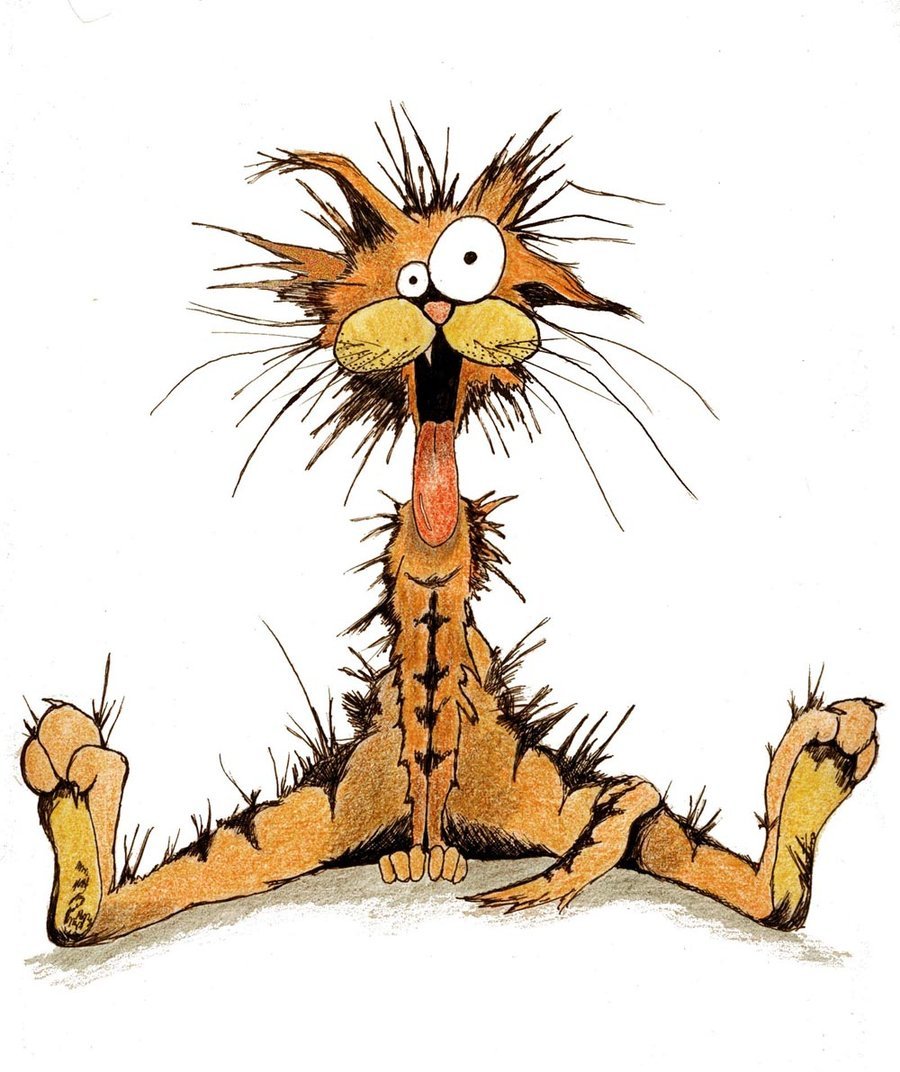 The Big PictureStress is a biological and psychological response to a threatening eventAlso known as the flight-or-flight responseStress hormones are released due to a communication between the brain and adrenal glandsAdrenaline increases heart rate and cortisol releases sugar stores – both hormones act to prepare the body for fight-or-flight The immune system is a collection of billions of cells that travel through the bloodstreamThe main types of immune cells are white blood cellsStress hormones can suppress the immune system by lowering the number of white blood cells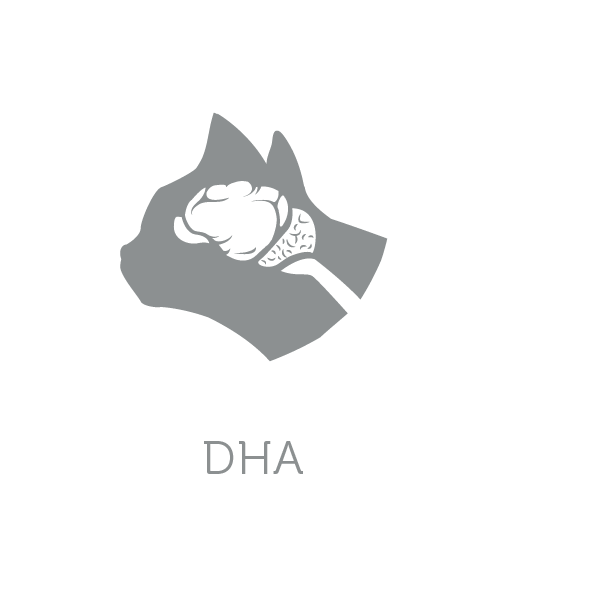 Stress and the Digestive SystemStress responses have an effect on digestionDuring stress digestion is inhibitedAfter stress digestive activity increasesIncreased digestive activity can cause diarrhea or ulcersRelease of stress hormones may also cause ulcers by increasing stomach acid productionCats are more susceptible to ulcers Most mammals are susceptible to stress-related diarrhea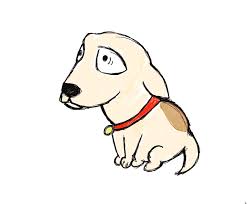 Stress and the Cardiovascular SystemStress hormones increase heart rate and blood pressure through the HPA AxisHPA stands for the hypothalamus, pituitary gland and adrenal glands. Chronic stress shuts down the negative feedback loop of the HPA AxisThe kidneys in cats are very sensitive to high blood pressure and can become damagedStress hormones worsen symptoms of animals with heart disease 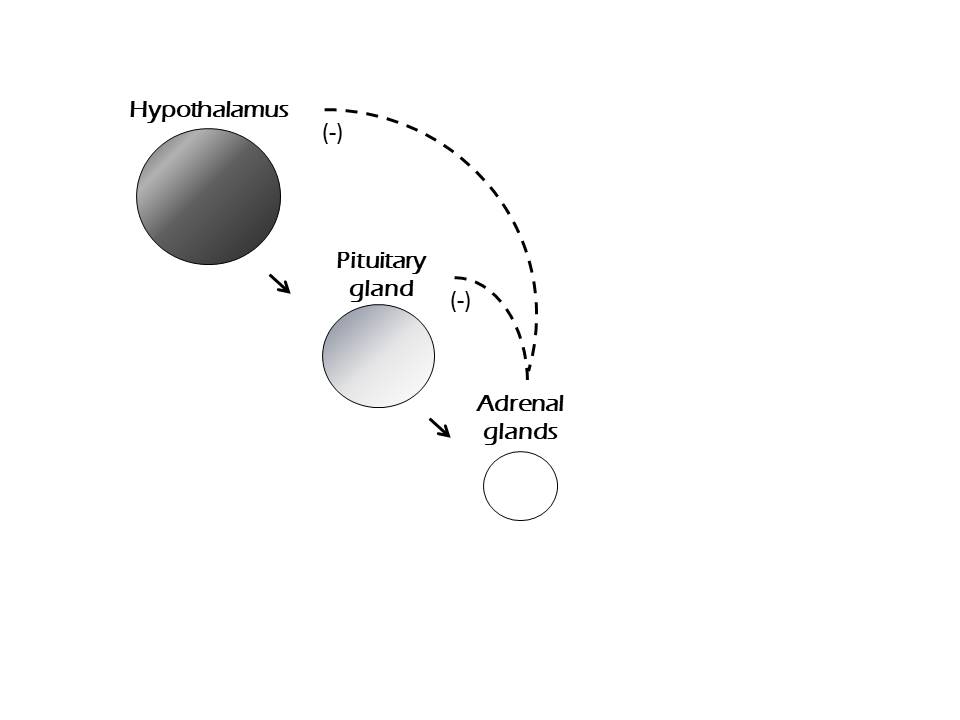 Addressing Animal StressAll living creatures experience stress…even plants!The flight-or-flight response is necessary for survivalLong-term stress is the real problemVeterinarians must address animal stress every dayThere are several ways to keep animals calm- Keep room quiet with low lighting- Spray calming pheromones - Cover animal in a towel or apply mask- Speak softly and approach slowly- Do not make eye contact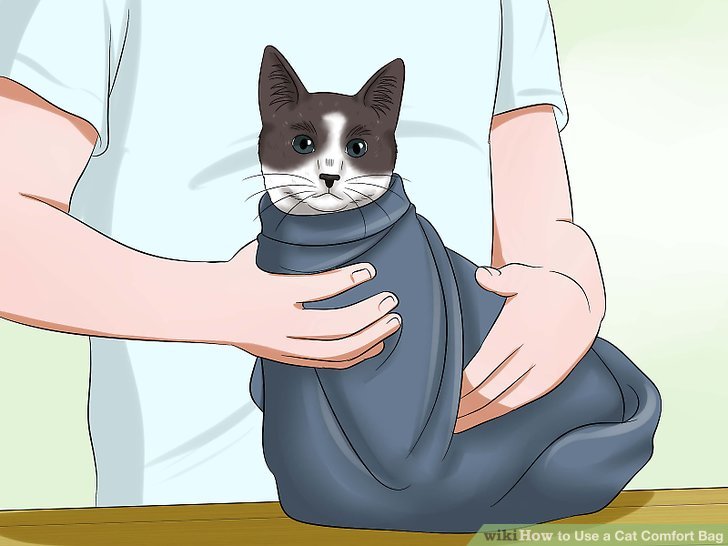 